Расходомер-счетчик ультразвуковой цифровой ВЗЛЕТ МРисполнение УРСВ-722 ЕхКоличество комплектов однотипных приборов УРСВ-722 Ех:Кодификация расходомера:*- два универсальных выхода, HART (токовый выход 4-20мА), RS485 MODBUS, вход управления.**- рекомендуется использовать заводской комплект присоединительной арматуры.Дополнительное оборудование:Примечания:При заполнении карты заказа в прямоугольнике выбранной позиции ставится знак   Х  , значение параметра указывается в графе таблицы или прямоугольнике рядом с его наименованием Город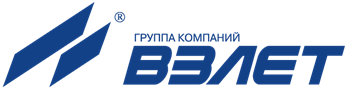 Россия, 198097, Санкт-Петербург, ул. Трефолева, 2БМконтакт- центр (бесплатный звонок) 	 8-800-333-888-7e-mail: 	 mail@vzljot.ru Документация и программное обеспечение размещены на сайте www.vzljot.ruПлательщикРоссия, 198097, Санкт-Петербург, ул. Трефолева, 2БМконтакт- центр (бесплатный звонок) 	 8-800-333-888-7e-mail: 	 mail@vzljot.ru Документация и программное обеспечение размещены на сайте www.vzljot.ruИНН / КПП  Россия, 198097, Санкт-Петербург, ул. Трефолева, 2БМконтакт- центр (бесплатный звонок) 	 8-800-333-888-7e-mail: 	 mail@vzljot.ru Документация и программное обеспечение размещены на сайте www.vzljot.ruПолучательРоссия, 198097, Санкт-Петербург, ул. Трефолева, 2БМконтакт- центр (бесплатный звонок) 	 8-800-333-888-7e-mail: 	 mail@vzljot.ru Документация и программное обеспечение размещены на сайте www.vzljot.ruПочтовый адресРоссия, 198097, Санкт-Петербург, ул. Трефолева, 2БМконтакт- центр (бесплатный звонок) 	 8-800-333-888-7e-mail: 	 mail@vzljot.ru Документация и программное обеспечение размещены на сайте www.vzljot.ruРоссия, 198097, Санкт-Петербург, ул. Трефолева, 2БМконтакт- центр (бесплатный звонок) 	 8-800-333-888-7e-mail: 	 mail@vzljot.ru Документация и программное обеспечение размещены на сайте www.vzljot.ruРоссия, 198097, Санкт-Петербург, ул. Трефолева, 2БМконтакт- центр (бесплатный звонок) 	 8-800-333-888-7e-mail: 	 mail@vzljot.ru Документация и программное обеспечение размещены на сайте www.vzljot.ruтелефон, факсРоссия, 198097, Санкт-Петербург, ул. Трефолева, 2БМконтакт- центр (бесплатный звонок) 	 8-800-333-888-7e-mail: 	 mail@vzljot.ru Документация и программное обеспечение размещены на сайте www.vzljot.ruДоставкасамовывозсамовывозЖ/ДЖ/ДАВИАРоссия, 198097, Санкт-Петербург, ул. Трефолева, 2БМконтакт- центр (бесплатный звонок) 	 8-800-333-888-7e-mail: 	 mail@vzljot.ru Документация и программное обеспечение размещены на сайте www.vzljot.ruПеревозчикРоссия, 198097, Санкт-Петербург, ул. Трефолева, 2БМконтакт- центр (бесплатный звонок) 	 8-800-333-888-7e-mail: 	 mail@vzljot.ru Документация и программное обеспечение размещены на сайте www.vzljot.ruПункт назначенияПункт назначенияРоссия, 198097, Санкт-Петербург, ул. Трефолева, 2БМконтакт- центр (бесплатный звонок) 	 8-800-333-888-7e-mail: 	 mail@vzljot.ru Документация и программное обеспечение размещены на сайте www.vzljot.ruПредполагаемая дата оплатыПредполагаемая дата оплатыПредполагаемая дата оплатыПредполагаемая дата оплатыПредполагаемая дата оплатыРоссия, 198097, Санкт-Петербург, ул. Трефолева, 2БМконтакт- центр (бесплатный звонок) 	 8-800-333-888-7e-mail: 	 mail@vzljot.ru Документация и программное обеспечение размещены на сайте www.vzljot.ruЗаявка №Дата готовности«»20     г.Заявка №от «» 20   г.Дата готовности«»20     г.Заявка №Дата готовностиИНН конечного заказчика \ наименование конечного заказчикаНомер опросного листаизмеряемая жидкостьдиапазон расходов, м3/чтемпература жидкости, °С       DN, наружный диаметр, толщина стенки, материал трубопровода:ТипоразмерDN расходомера/подводящего трубопроводаDN расходомера/подводящего трубопроводаDN расходомера/подводящего трубопроводаDN расходомера/подводящего трубопроводаDN расходомера/подводящего трубопроводаDN расходомера/подводящего трубопроводаDN расходомера/подводящего трубопроводаТипоразмер32/5032/10050/8050/10080/100100/100100/150Количество, шт.УРСВ-722 Ex-11   -21-31-41-5 _-6_-7 _-8 _Тип защиты от пыли и влаги-11IP67 ХИсточник питания ~220/=24 B-60не поставлятьДавление-2125 МПаХИсточник питания ~220/=24 B-61ИВП 24.24Конструктивное решение-31единоеХПрисоединительная арматура**-70НетИнтерфейс-41стандартная комплектация*ХПрисоединительная арматура**-71Фланцы, шпильки, гайкиПоворот БЭ(блока электронного):-50без поворотаГабаритный имитатор-80НетПоворот БЭ(блока электронного):-51на 900 по часовой стрелкеГабаритный имитатор-81ДаПоворот БЭ(блока электронного):-52на 1800 по часовой стрелкеПоворот БЭ(блока электронного):-53на 2700 по часовой стрелкеОтветные фланцы к расходомеру 32/50 для установки на трубопровод DN80, штДоп. источник питания ~220/=24 B, шт.Дополнительные прокладки (уплот. кольца), шт. длина кабеля питания 2х1,5 мм2 (до 150м), мдлина кабеля связи для выходного интерфейса, мдлина кабеля питания 2х2,5 мм2 (до 250м), мТеплоизоляционный чехол для БЭ с обогревающим кабелем, шт.Ключ для монтажа/демонтажа крышки БЭ, шт.Адаптер USB-RS232/RS485, шт.Лицо заполнившее карту(ФИО, должность)(подпись)Тел.e-mail: